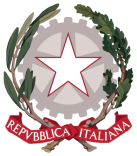 Istituto di Istruzione Secondaria Superiore "Archimede"Via Sipione, 147 - 96019 Rosolini (SR)Tel.0931/502286 – Fax: 0931/850007e-mail :sris017003@istruzione.it - sris017003@pec.istruzione.itC.F. 83001030895 - Cod. Mecc. SRIS017003Codice Univoco Ufficio:  UF5C1Ywww.istitutosuperiorearchimede.edu.itConvocazione come da Circolare n.239 del  20/04/2020. Modalità di collegamento in modalità a distanza.Piattaforma individuata e comunicata ai componenti il consiglio: meet.jit.siIl link inoltrato ai docenti per il CdC è il seguente ______________________________________;Il giorno _____del mese di Aprile dell’anno 2020, alle ore ........, con  modalità a distanza sulla piattaforma meet.jit.si, si è riunito il consiglio della classe quinta  Sez……. per  discutere dei seguenti punti  all'ordine  del giorno:Esami di Stato 2019/2020: costituzione e nomina delle commissioni dell’esame di Stato conclusivo  (O.M. 197 del 17/04/2020);         2.Varie ed eventuali.Presiede la seduta, il Dirigente Scolastico,  dott.ssa Maria Teresa Cirmena, o il suo delegato _________________________________________ (Coordinatore di Classe).Svolge funzione di segretario verbalizzante il prof/la prof.ssa _____________________________.Alla video conferenza sono presenti i seguenti docenti: Constatata la presenza del numero legale, il Dirigente Scolastico/o il suo delegato dichiara aperta la seduta del Consiglio di Classe.Punto 1.O.d.G. - Esami di Stato 2019/2020: Costituzione e nomina delle commissioni dell’esame di Stato conclusivo. Il Dirigente Scolastico, richiamando l'attenzione dei docenti a quanto riportato nell'OM. 197 del 17/04/2020 con la quale il MIUR ha provveduto a comunicare le Modalità di costituzione e di nomina delle commissioni dell’esame di Stato conclusivo del secondo ciclo di istruzione per l’anno scolastico 2019/2020, invita a  formulare le proposte relative alla  designazione dei  docenti in qualità di componenti della commissione  per gli esami di Stato 2019/20 . Dopo ampio confronto e sulla base dei criteri indicati nell'O.M. 197  del M.I., con riferimento particolare all’articolo 5,   viene  proposta la designazione  dei seguenti docenti  interni quali componenti della Commissione degli esami di Stato a.s. 2019/2020 le proposte  vengono approvate 		   all’unanimità                 a maggioranzaPunto 2.O.d.G. -  Varie ed eventuali.La DS procede alla nomina dei docenti Tutor dei Candidati Esterni all’Esame di Stato - anno scolastico 2019/2020 -……………………………………………………………………………………………………………………………………………………………………………………………………………………………………………………………………………Non essendo emersi ulteriori elementi di discussione e terminata la trattazione degli argomenti posti all’o.d.g., il Presidente dichiara sciolta la seduta alle ore__________ previa lettura e approvazione all’unanimità del presente verbale.Il  segretario verbalizzanteProf. ________________Il Dirigente Scolastico                                                                                         Dott.ssa Maria Teresa CirmenaIl coordinatore del CdCProf.___________________VERBALE DEL CONSIGLIO DI CLASSEVERBALE DEL CONSIGLIO DI CLASSEVERBALE DEL CONSIGLIO DI CLASSEVERBALE DEL CONSIGLIO DI CLASSEVERBALE DEL CONSIGLIO DI CLASSEVERBALE N. _______INDIRIZZOCLASSE SEZ.ANNO SCOLASTICO 2019/2020VERBALE N. _______□ LICEO □ ITIS □ IPCTModalità in video - conferenzaDISCIPLINAScrivere dettagliatamente la denominazione della disciplina indicando correttamente il docente della compresenza NOMINATIVO DOCENTEPRESENTEASSENTECOORDINATORESEGRETARIOItalianoStoriaMatematicaFisicaScienze  naturali………………… (Supplente del prof.............................)IRCScienze MotorieDocente SostegnoDISCIPLINACOMMISSARIO1Lingua e Letteratura italiana23456